ESAB BUDDY TIG 160   - TIG ( and MMA) WELDER – GETTING STARTEDmattlear@btinternet.com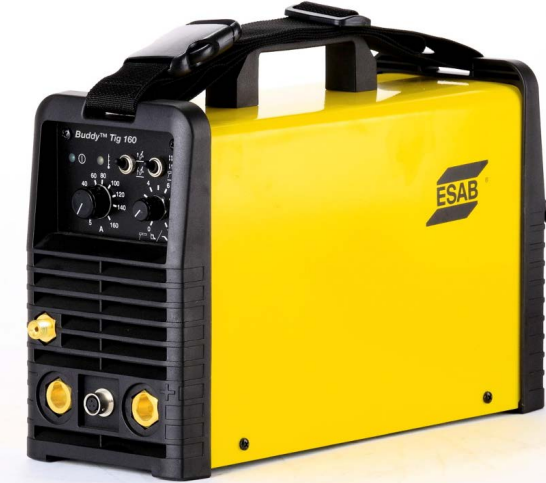  Manual http://pdfmanuals.esab.com/private/Library/InstructionManuals/0463%20267%20001%20GB.pdfTo start welding on 2mm aluminium suggested settingsArgon or Argon / CO2 Gas flow 20psi / 15cfhTungsten (ceriated) electrode 2.4mm dia Filler rod 2.4mm dia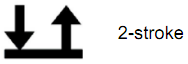 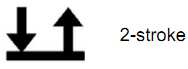 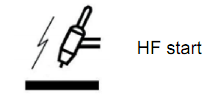 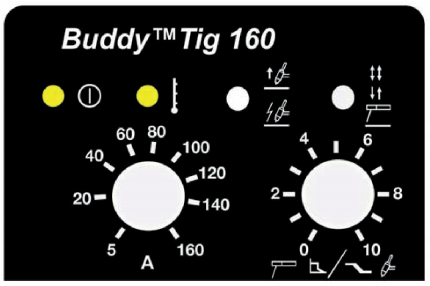 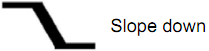 Complete risk assessment for MMACalculating the settings for materials and thicknesses are not provided by ESAB. Try the following https://www.millerwelds.com/resources/weld-setting-calculators/tig-welding-calculator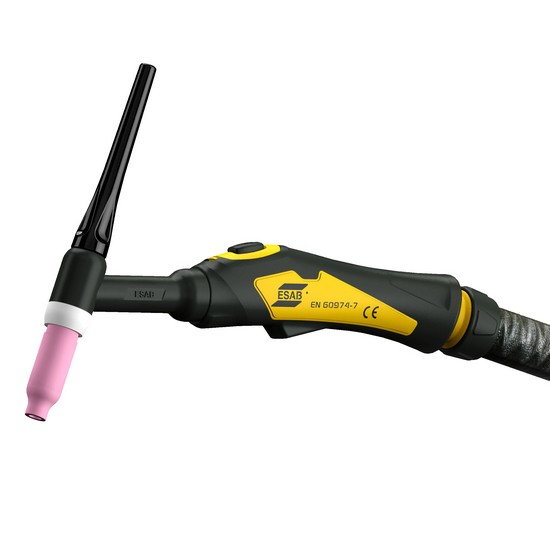 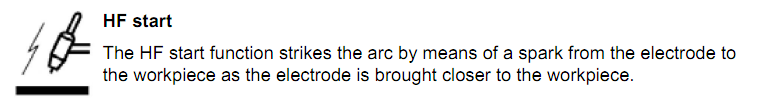 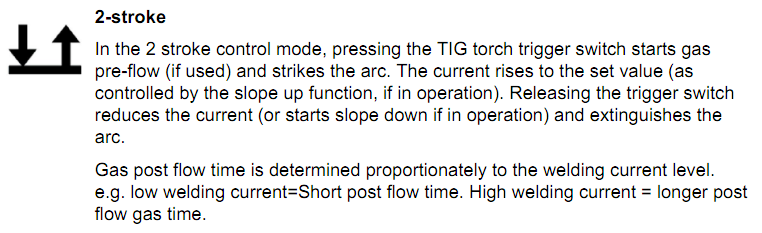 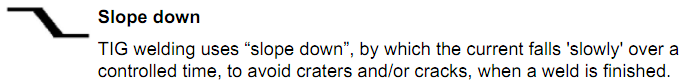 TIG FILLER RODS FOR A RANGE OF MATERIALShttp://www.esab.co.uk/gb/en/products/index.cfm?fuseaction=home.productsbycategory&catId=55TUNGSTEN ELECTRODES – RANGEhttp://www.esab.co.uk/gb/en/products/index.cfm?fuseaction=home.product&productCode=450506&tab=4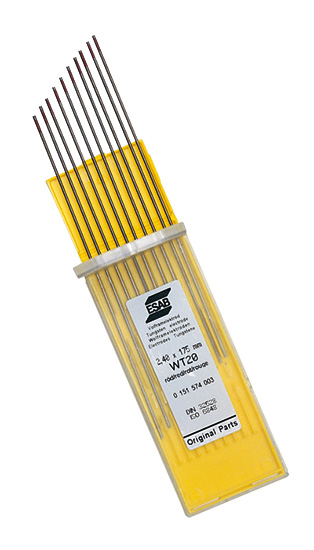 This is a high-quality range of tungsten electrodes available in ceriated, pure and lanthanated (Gold Plus) versions. ESAB tungsten electrodes have excellent welding and ignition properties. They are delivered in plastic boxes, each containing ten electrodes. The standard electrodes are 175 mm long, the Eco range is 150 mm long.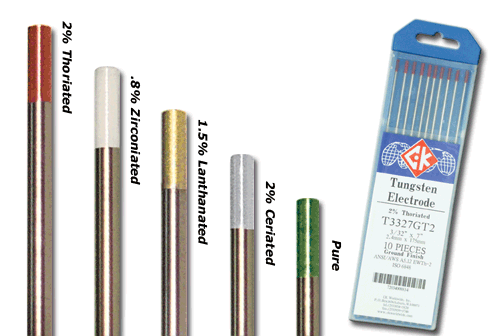             TUNGTEN ELECTRODES               COLOUR CODE 2% CERIATED (Grey) is one of the most used rods for both steels (DC) and aluminium alloys(AC)  IN PRACTICE KEEP THE TIP OF THE ELECTRODE THE SAME DISTANCE FROM THE WORKPIECE 1 to 1.5 times  DIAMETER OF THE ELECTRODE BEFORE ACTIVATING THE TRIGGER SWITCH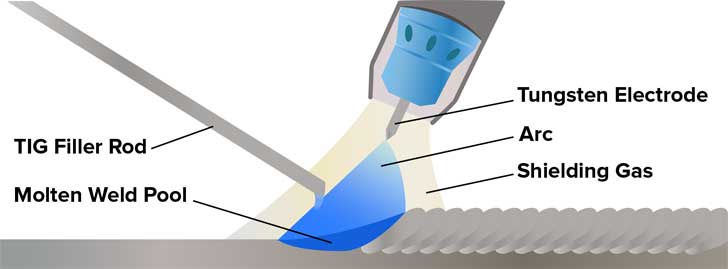 KEEP THE TUNGSTEN ELECTRODE POINT THE CORRECT SHAPE BY GRINDING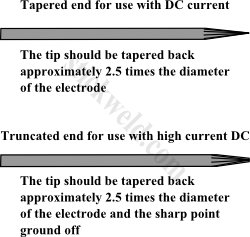 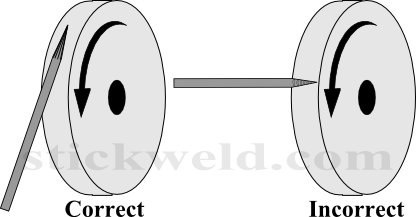 How do I position my TIG torch for different types of welds?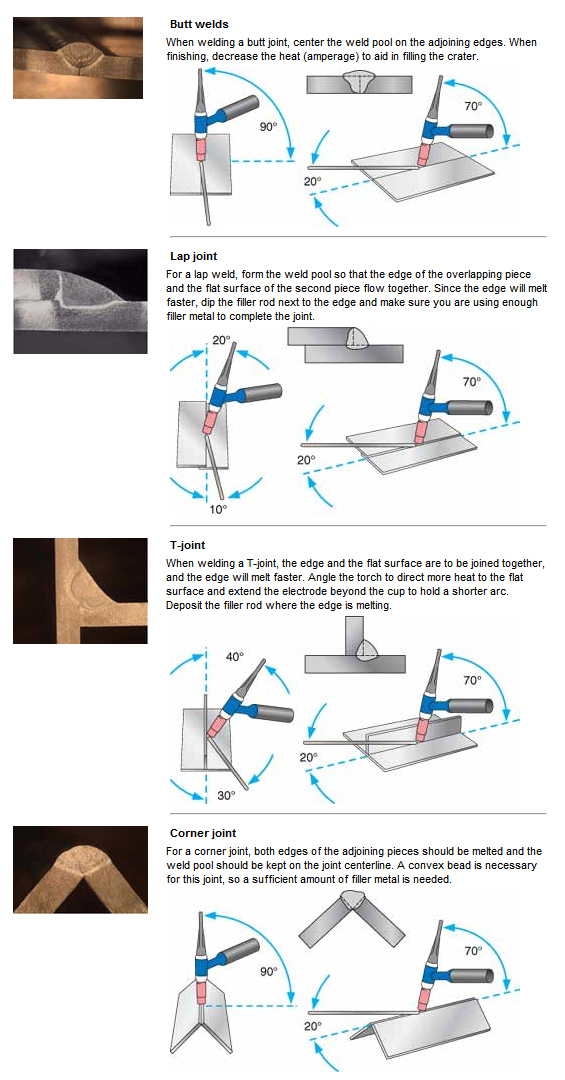 https://www.wellyweld.com/tech-tips.aspx